Košťálová  zeleninaKOŠŤÁL = zkrácený dužnatý stonek, z něhož vyrůstají dužnaté listyHlávkové zelíobsahuje vitamín C, úprava k prodeji - ponechají se max. 3 povrchové obalové listy   druhy - BÍLÉ a ČERVENÉ - ojíněnépodle období sklizně se rozlišuje - rychlené tzv. ŠPIČATÉ ZELÍ, rané - méně pevné hlávky, letní, ZIMNÍ - ke kysání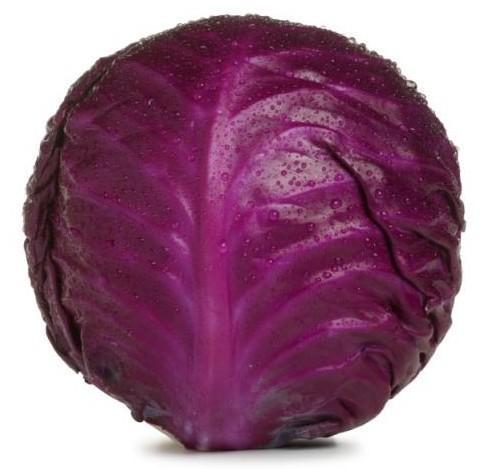 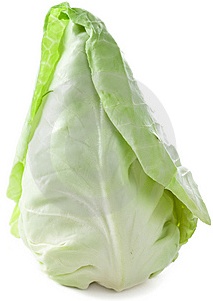 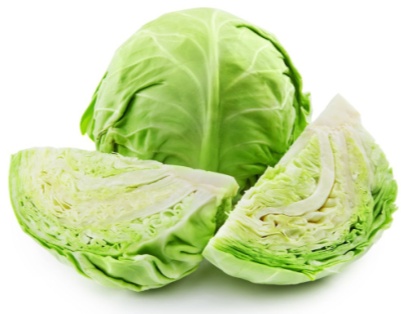 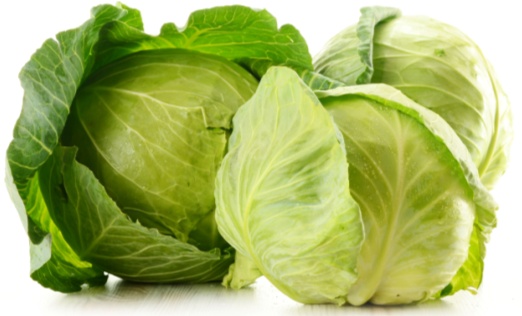 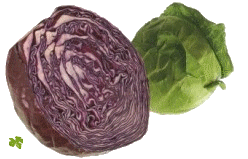 Kapustaobsahuje vitamín C - 100 až 120 mg vit. C / 100 g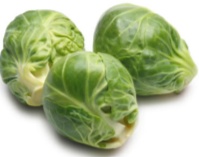 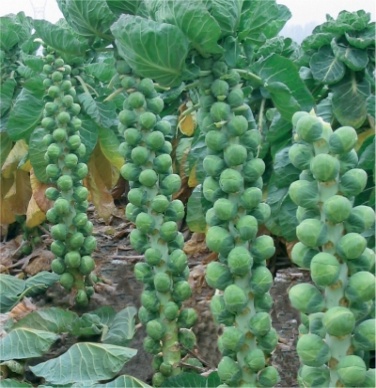 HLÁVKOVÁ - volné hlávky ze zvlněných listů - raná, letní, pozdní RUŽIČKOVÁ - malé hlávky (růžičky) na košťálu - v prodeji bez košťáluKADEŘAVÁ - na lodyze palmovitě uspořádané listy - v prodeji pouze listy růžičková a kadeřavá kapusta jsou mrazuvzdorné (- 150C) 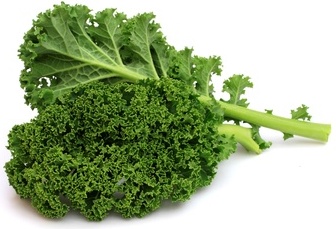 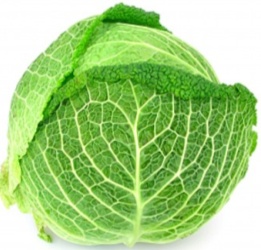 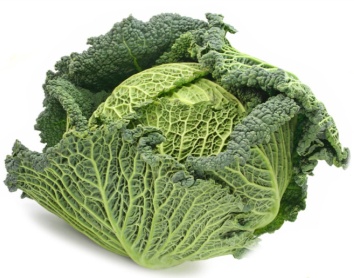 Brokolicetvoří dužnatou zelenou růžici složenou z květních poupat, která nesmí ŽLUTĚ kvést!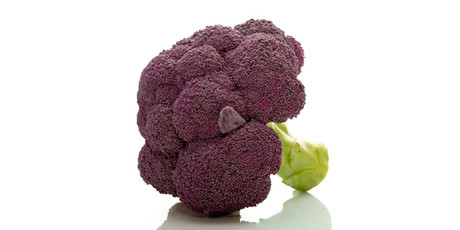 obsahuje vitamín C a vitamín E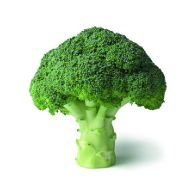 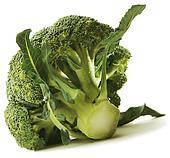 dietní zelenina, dobře se mrazírozlišuje se - zelená a purpurová variantaKvětákzdužnatělé nerozvinuté květenství - dietní zelenina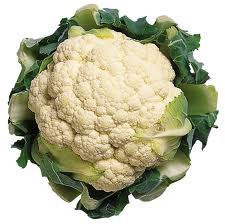 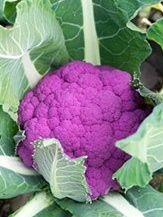 tržní úprava - oříznutím manžety (2-3 řad obalových listů)SKLENÍKOVÉ - bílé, POLNÍ - žloutne vlivem světla vady - černá hniloba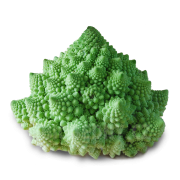 ROMANEZCO - zelený kříženec brokolice a květákuVIOLET = fialový kříženec brokolice a květákuKedlubny 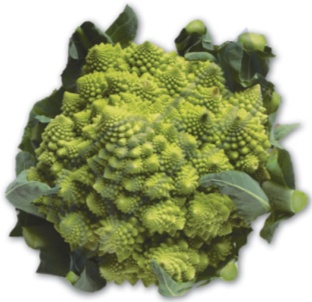 rané - prodej s natí, pozdní - prodej bez natě průměr bulvy je znak jakostivady - dřevnatost, pukánídruhy - BÍLÉ - snadno dřevnatí, MODRÉ - odolnější vůči dřevnatěníListová zeleninavysoký obsah vitamínu K - zvláště v okrajových listech obsahují hořké látky, které podporují trávenídělí se na zeleninu -  SALÁTOVOU - ŠPENÁTOVOU - ŘAPÍKATOU salátová a řapíkatá se konzumuje syrová, špenátová se tepelně upravujeŘapíkatá zelenina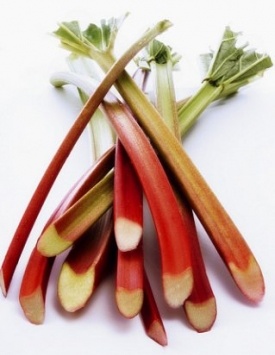 Reveňvytrvalá rostlina, listy se sklízí vylamováním, vysoký obsah trpké kyseliny šťavelové 1.jakost - 30 cm délka, 2 cm tloušťka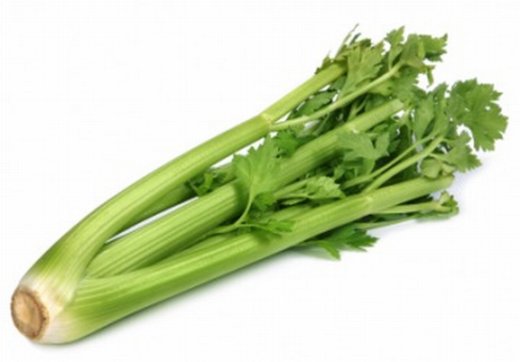 druhy - ČERVENOŘAPÍKATÁ, ZELENOŘAPÍKATÁŘapíkový celernetvoří bulvu, vysoký obsah vitamínu Ckonzumují se bělené řapíky syrové nebo tepelně upravenébez typické celerové vůně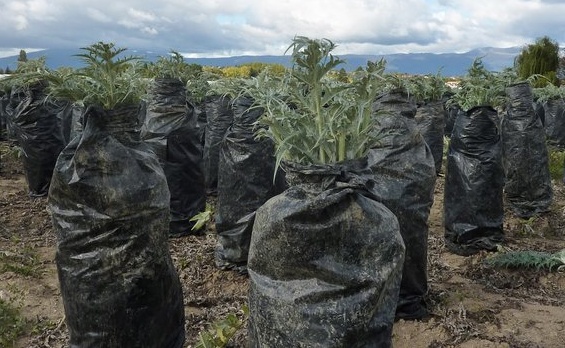 Kardykonzumují se pouze řapíky, které se bělí svazováním a obalením dietní zelenina, tepelně se upravuje, chuť jako chřest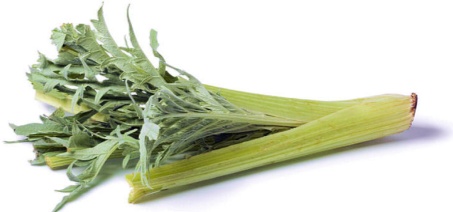 Salátová zelenina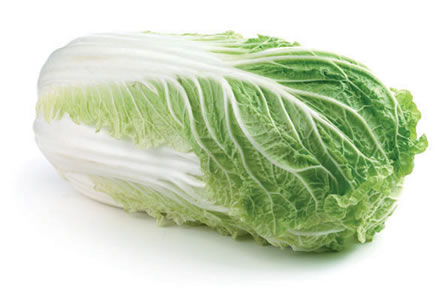 Čínské zelí - netvoří hlávku, ale rozevřenou listovou růžici, tepelně se upravuje nebo na salátyPekingské zelí - pevná, uzavřená oválná hlávka, vhodné na saláty Salát   ledový- velké hlávky z křehkých bublinovitých listů, zelený až načervenalý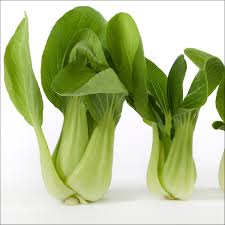 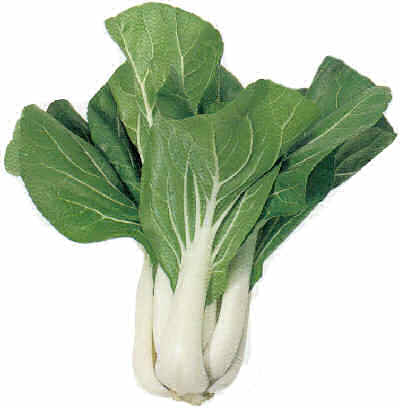 římský - volná protáhlá hlávka, obsahuje více vlákninyhlávkový - polní, pozdní (tvoří sevřenou hlávku), rychlený italský ozdobný - silně zkadeřené okraje listů, zelený, červený (Lollo)dubový - bez hlávky, listy tvarem podobné dubu, podlouhlé, červenozelené listový - netvoří hlávku, k česání - listy se otrhávají dle potřeby na saláty - syrové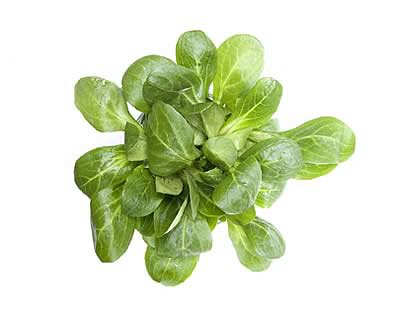 Polníček (kozlíček)mrazuvzdorná zelenina, 10 cm listy tvoří širokou růžici, obsahuje vitamín Csyrový na saláty, vařený se zpracovává jako špenát v prodeji i rychlený skleníkový v krabičkáchŠtěrbákvysoký obsah vitamínu C a Fe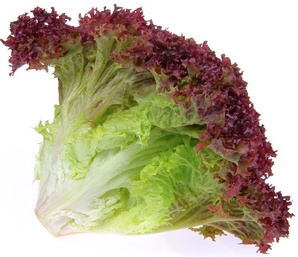 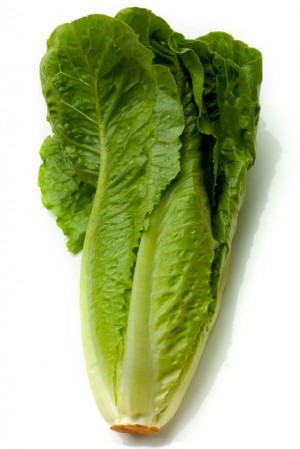 bělí se svazováním nebo zakrytím - je křehčí a méně hořký!2 druhy:     ENDIVIE - letní, nahořklá chuť, tvoří velké hlávky se      zkadeřenými, vykrajovanými listy, hlávky mají žlutý střed      ESKARIOL -  podzimní, mírně zvlněné, celokrajné listy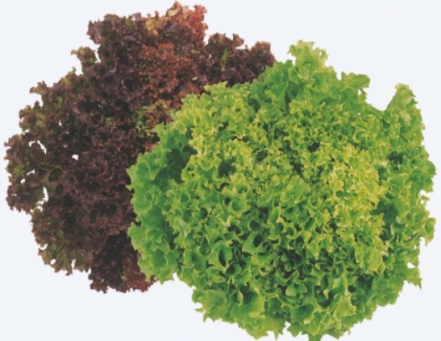 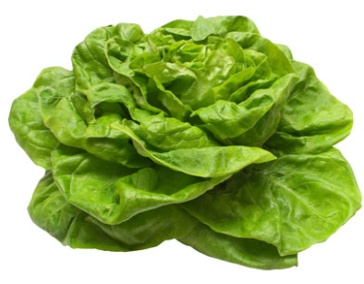 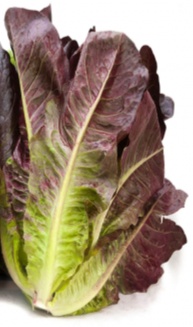 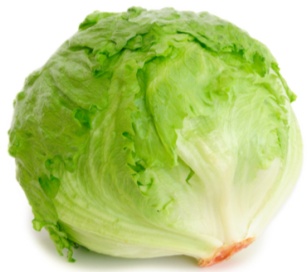 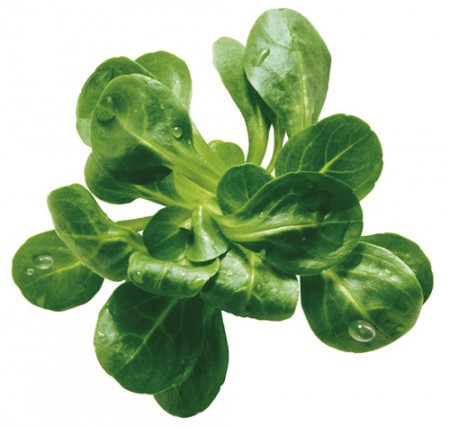 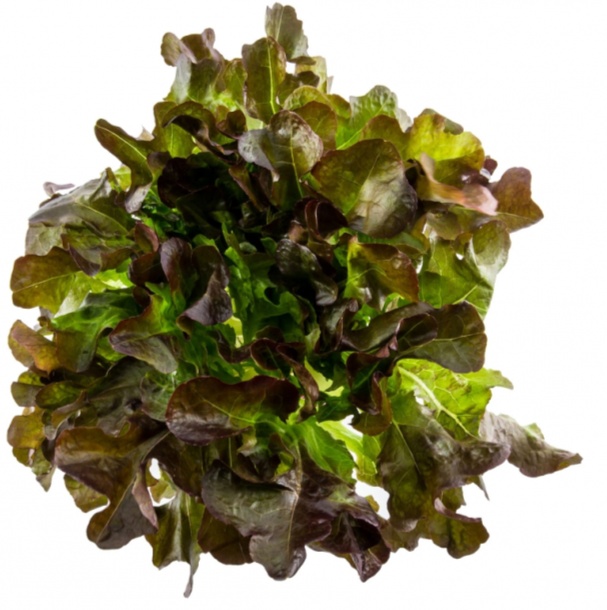 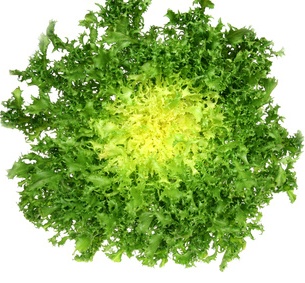 Čekankaobsahuje hořkou látku, která podporuje trávení, činnost jater, žlučníku, žaludkuhořkost se zmírňuje hlubokým vyříznutím kořene, máčením ve studené vodě, pokapáním citrónem ... u starších listů vyříznutím žebervhodná pro diabetikySALÁTOVÁ HLÁVKOVÁ ČEKANKA - zelená, má protáhlé, polouzavřené hlávkySALÁTOVÁ HLÁVKOVÁ ČEKANKA ČERVENÁ - RADICCHIO ROSSO - kulovité hlávky, bílá žebraSALÁTOVÁ ČEKANKA K RYCHLENÍ - tvoří puky - tzn. velké listové pupeny, které se bělí. Sklízí se pouze puk.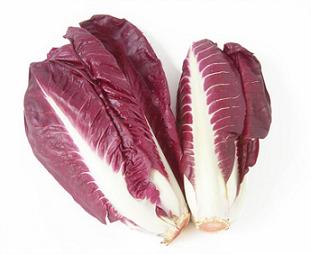 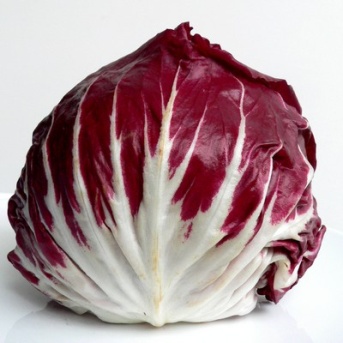 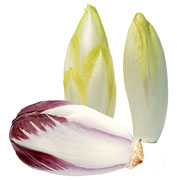 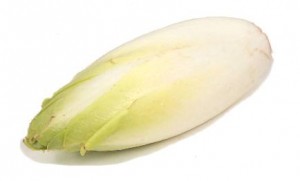 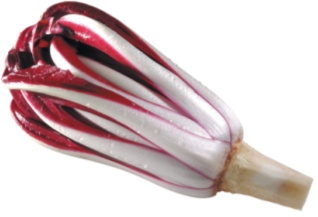 Mangold má řepnou příchuť, je zbarven zeleně až červenofialově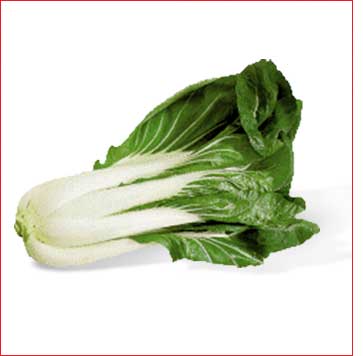 tvoří řepovitý kořen a listy podobné řepě LISTOVÝ - velké listy se zpracovávají jako špenát (protlak)ŘAPÍKATÝ - široké řapíky (u země až 4-10 cm), úzký list, užívá se jako chřest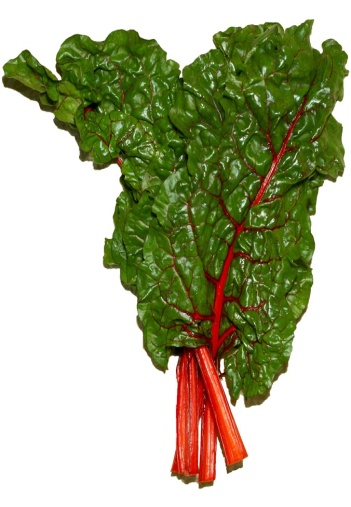 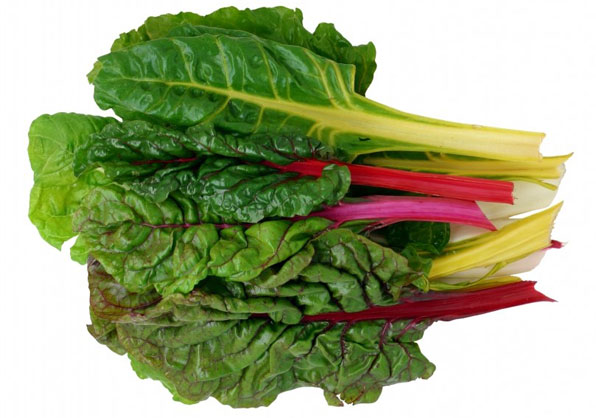 Rukolaštiplavé, hodně vykrajované listyna saláty a přílohy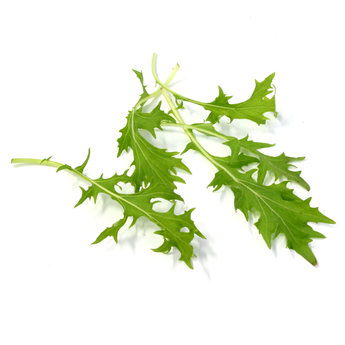 Špenátová zelenina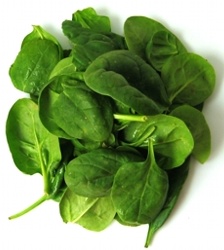 Špenátzpracovává se vařením a mletím na protlakobsahuje Fe, ale to je vázáno na kyselinu šťavelovou pro uvolnění Fe je nutno přidat mléko nebo vejce  LISTOVÝ - trhají se jednotlivé listytrhaný - celé mladé rostlinky (výška asi 25 cm)